Publicado en  el 01/03/2014 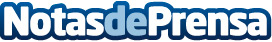 78 detenidos en España en una macrooperación internacional contra las boiler-rooms responsables de estafas millonariasDatos de contacto:Policía NacionalNota de prensa publicada en: https://www.notasdeprensa.es/78-detenidos-en-espana-en-una-macrooperacion_1 Categorias: Nacional http://www.notasdeprensa.es